REQUERIMENTO Nº 1279/2015Requer Voto de Pesar pelo falecimento do SR. ANTONIO SACHETTO, ocorrido recentemente. Senhor Presidente, Nos termos do Art. 102, Inciso IV, do Regimento Interno desta Casa de Leis, requeiro a Vossa Excelência que se digne a registrar nos anais desta Casa de Leis voto de profundo pesar pelo falecimento do Sr. Antonio Sachetto, ocorrido no último dia 05 de setembro. Requeiro, ainda, que desta manifestação seja dada ciência aos seus familiares, encaminhando cópia do presente à Rua Cristovão Colombo, 46, Vila Godoy, nesta cidade.Justificativa:O Sr. Antonio Sachetto tinha 77 anos de idade e era casado com Maria de Fátima Silva Sachetto e deixou o filho Carlos Eduardo.Benquisto por todos os familiares e amigos, seu passamento causou grande consternação e saudades; todavia, sua memória há de ser cultuada por todos que em vida o amaram. Que Deus esteja presente nesse momento de separação e dor, para lhes dar força e consolo.É, pois, este o Voto, através da Câmara de Vereadores, em homenagem póstuma e em sinal de solidariedade.                    Plenário “Dr. Tancredo Neves”, em 10 de setembro de 2015. José Antonio FerreiraDr. José                                              -vereador-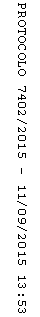 